
Job & Career Connections Newsletter Fall Edition 1 – 2020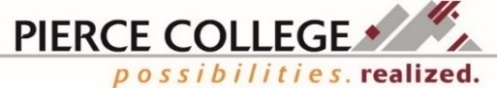 Your Job & Career Connections supports ALL students, alumni, staff & community members through a variety of direct and self-guided resources and services.We are serving individuals remotely and can be contacted by email or phone. Contact information can be found in our Staff Directory on the last page. In-person service is temporarily closed.Welcome to Fall 2020!Welcome all new and returning students, faculty and staff to Fall 2020! In our newsletters you will find information on free services and resources available to students and community members. Watch for future editions of our newsletters in your email or on the Pierce College Workforce website. Past editions can also be found on the Pierce College Website at https://www.pierce.ctc.edu/workforce-connections.SBCTC Student Emergency Assistance is BACK!Starting October 6th, students can begin submitting their requests.Funding is available again through Student Emergency Assistance.  Pierce College students must complete and submit a request form AND have a short intake conversation. Funds are limited! These funds are separate from CARES ACT funding.Who is Eligible?•   Pierce College students currently enrolled in the quarter they applyWhat can the grant help with?•   Funding for expenses (not including tuition) such as transportation, housing, childcare, etc. Where can I find a Request Form?  Attached to the Special Funding edition of the Job & Career Connections Newsletter next weekPosted on Canvas next weekOnline at https://www.pierce.ctc.edu/workforce-connections once available next weekIn-Demand CertificationsWhen applying for jobs or exploring possible career pathways, it is a good idea to not only research what skills and education are needed or desired, but to also review if any certifications may also be needed or desired by an employer. According to Washington State Employment Security/LMEA; The Conference Board® Burning Glass® Help Wanted On Line™, the top 20 certifications listed in job posted in Pierce County from May 2020 through August 2020 are:To learn more about what employers want or how this compares to other counties, go to: https://esd.wa.gov/labormarketinfo/employer-demand.Work Did You Know - you may be eligible for assistance through Pierce College Workforce Programs?The Workforce department and its partners can assist with accessing and navigating campus and community resources which may include finding help with funding for tuition and books, housing, applying for financial aid, job search, childcare and more. Below is a guide to our Workforce programs.BFET (Basic Food Employment & Training) Supports students receiving SNAP benefits who are enrolled in certain professional/technical programs.WorkFirst Supports students who are parents of young children, receiving TANF (Cash Assistance), and are enrolled in certain professional/technical programs.Worker Retraining Supports students who currently receive or have received unemployment benefits in the past 48 months, about to or have separated from the military in the past 48 months, a displaced homemaker, formerly self-employed or meet other eligibility requirements and are enrolled in a professional/technical program.Opportunity Grant Supports students who are low-income (per FAFSA) who are enrolled in certain professional/technical programs. Job and Career Connections is Pierce College’s Career Center. It supports students, alumni, staff, faculty, and community members who may be looking for work, including fulltime, part time, work study, internship, or volunteer opportunities.  We also help those who need job search resources, career exploration, or a resume or cover letter reviewed among other support services.Metropolitan Development Council (MDC)MDC is a community-based organization located in downtown Tacoma that serves all of Pierce County.  At Pierce College, the MDC Coordinator can provide education support and assistance for any student or community member with:FAFSA/WASFA applications College/University applications and admissions, including fees*Referral(s) to other MDC programs and community resourcesIdentification of a career path (WOIS) ScholarshipsStudent Loans and Loan DefaultsGED Testing including official exams and study material expenses*   and online account setupFinancial Literacy*Dependent upon TRIO-EOC grant income guidelinesFor further information, please contact Eleni Palmisano (MDC Coordinator). Contact information can be found in the Workforce Staff Directory below. Workforce Staff DirectoryDiana Baker, Job & Career Connections/Worker Retraining Manager dbaker@pierce.ctc.edu  253-912-3641Adriana Tsapralis, Interim BFET/WorkFirst Manager atsapralis@pierce.ctc.edu 253-912-2399 ext. 5017Annette Sawyer-Sisseck, Business/Accounting Navigator asawyer-sisseck@pierce.ctc.edu 253-864-3362Denise Green, Workforce Coordinator dgreen@pierce.ctc.edu 253-864-3385Eleni Palmisano, Metropolitan Development Council (MDC) Collocated Staff epalmisano@pierce.ctc.edu 253-722-3429Jayna Pettersen, Computer Information Systems/Computer Network Engineering (CIS/CNE) Navigator jpettersen@pierce.ctc.edu 253-912-2399 ext. 8612Mary Allason, Social Service Mental Health Navigator mallason@pierce.ctc.edu 253-912-2399 ext. 5884Mindy Mason, Workforce Coordinator mmason@pierce.ctc.edu 253-912-2399 ext. 5964Roxanne Cassidy, Puyallup Opportunity Grant/HEET Coordinator rcassidy@pierce.ctc.edu 253-840-8329 *We are currently available remotely through email or by phone. We look forward to hearing from you.In-person service is temporarily closed.FS (Fort Steilacoom) Welcome Center, Cascade bldg. 3rd fl.PY (Puyallup) Student Success Center, Gaspard Administration bldg., A106Funding Eligibility: www.startnextquarter.org  
Jobs & Internships: www.myinterfase.com/pierce_ctc/studentPierce College Job & Career Connections Facebook: www.facebook.com/groups/1151589171538211/RankCertificationRankCertification1Driver’s License11Food Handler Certification2Registered Nurse12Certified Nursing Assistant3Basic Life Saving (BLS)13Critical Care Registered Nurse (CCRN)4Basic Cardiac Life Support Certification14Security Clearance5First Aid, CPR, AED15Casino Gaming License6Advanced Cardiac Life Support (ACLS) Certification16OSHA Forklift Certification7Nursing Specialty Certification17Certified Emergency Nurse8Licensed Practical Nurse (LPN)18American Heart Association Certification9Neonatal Resuscitation Program (NRP)19Certified Medical Assistant10CDL Class A20Certified Teacher